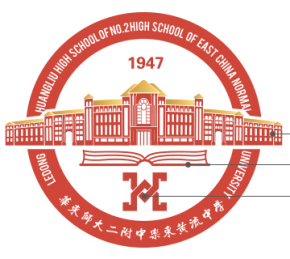 照片基本信息基本信息基本信息基本信息基本信息基本信息基本信息基本信息基本信息基本信息基本信息基本信息基本信息基本信息基本信息基本信息姓名性别性别民族民族民族曾用名籍贯籍贯健康状况健康状况健康状况出生年月身高身高体重体重体重政治面貌英语等级英语等级婚姻情况婚姻情况婚姻情况入党（团）时间教龄教龄截止到2020年6月截止到2020年6月截止到2020年6月截止到2020年6月班主任龄班主任龄班主任龄截止到2020年6月截止到2020年6月截止到2020年6月专业技术职称户籍地址户籍地址联系手机电子邮箱电子邮箱毕业学校身份证号码身份证号码身份证号码身份证号码毕业时间（应届生）生源地（应届生）生源地（应届生）生源地（应届生）生源地应聘信息 应聘信息 应聘信息 应聘信息 应聘信息 应聘信息 应聘信息 应聘信息 应聘信息 应聘信息 应聘信息 应聘信息 应聘信息 应聘信息 应聘信息 应聘信息 应聘教师类型应聘教师类型一般教师（）     骨干教师（   ）一般教师（）     骨干教师（   ）一般教师（）     骨干教师（   ）一般教师（）     骨干教师（   ）一般教师（）     骨干教师（   ）一般教师（）     骨干教师（   ）教师资格证类型（初中/高中及学科）教师资格证类型（初中/高中及学科）教师资格证类型（初中/高中及学科）教师资格证类型（初中/高中及学科）教师资格证类型（初中/高中及学科）教师资格证类型（初中/高中及学科）教师资格证类型（初中/高中及学科）应聘教师岗位应聘教师岗位学科（    ）    学段：初中（ ）高中（ ）学科（    ）    学段：初中（ ）高中（ ）学科（    ）    学段：初中（ ）高中（ ）学科（    ）    学段：初中（ ）高中（ ）学科（    ）    学段：初中（ ）高中（ ）学科（    ）    学段：初中（ ）高中（ ）应聘教辅岗位应聘教辅岗位应聘教辅岗位应聘教辅岗位应聘教辅岗位应聘教辅岗位应聘教辅岗位教育经历 （高中起） 教育经历 （高中起） 教育经历 （高中起） 教育经历 （高中起） 教育经历 （高中起） 教育经历 （高中起） 教育经历 （高中起） 教育经历 （高中起） 教育经历 （高中起） 教育经历 （高中起） 教育经历 （高中起） 教育经历 （高中起） 教育经历 （高中起） 教育经历 （高中起） 教育经历 （高中起） 教育经历 （高中起） 起止年月起止年月起止年月毕业学校毕业学校        专业        专业        专业        专业学历学历学历学历学历学位学位工作经历工作经历工作经历工作经历工作经历工作经历工作经历工作经历工作经历工作经历工作经历工作经历工作经历工作经历工作经历工作经历起止年月起止年月工作单位（学校工作请标明任教年级）工作单位（学校工作请标明任教年级）工作单位（学校工作请标明任教年级）工作单位（学校工作请标明任教年级）工作单位（学校工作请标明任教年级）  职务  职务证明人证明人是否在编（   ）是否在编（   ）是否在编（   ）离开原因离开原因家庭主要成员关系家庭主要成员关系家庭主要成员关系家庭主要成员关系家庭主要成员关系家庭主要成员关系家庭主要成员关系家庭主要成员关系家庭主要成员关系家庭主要成员关系家庭主要成员关系家庭主要成员关系家庭主要成员关系家庭主要成员关系家庭主要成员关系家庭主要成员关系姓名姓名关系关系关系工作单位工作单位工作单位工作单位工作单位工作单位工作单位联系方式联系方式联系方式联系方式应届毕业生填写：在校表现（获奖、学生干部、社团活动、社会实践等）应届毕业生填写：在校表现（获奖、学生干部、社团活动、社会实践等）应届毕业生填写：在校表现（获奖、学生干部、社团活动、社会实践等）应届毕业生填写：在校表现（获奖、学生干部、社团活动、社会实践等）应届毕业生填写：在校表现（获奖、学生干部、社团活动、社会实践等）应届毕业生填写：在校表现（获奖、学生干部、社团活动、社会实践等）应届毕业生填写：在校表现（获奖、学生干部、社团活动、社会实践等）应届毕业生填写：在校表现（获奖、学生干部、社团活动、社会实践等）应届毕业生填写：在校表现（获奖、学生干部、社团活动、社会实践等）应届毕业生填写：在校表现（获奖、学生干部、社团活动、社会实践等）应届毕业生填写：在校表现（获奖、学生干部、社团活动、社会实践等）应届毕业生填写：在校表现（获奖、学生干部、社团活动、社会实践等）应届毕业生填写：在校表现（获奖、学生干部、社团活动、社会实践等）应届毕业生填写：在校表现（获奖、学生干部、社团活动、社会实践等）应届毕业生填写：在校表现（获奖、学生干部、社团活动、社会实践等）应届毕业生填写：在校表现（获奖、学生干部、社团活动、社会实践等）在职人员填写：教育教学工作或其他工作成果（获奖、发表、科研等）在职人员填写：教育教学工作或其他工作成果（获奖、发表、科研等）在职人员填写：教育教学工作或其他工作成果（获奖、发表、科研等）在职人员填写：教育教学工作或其他工作成果（获奖、发表、科研等）在职人员填写：教育教学工作或其他工作成果（获奖、发表、科研等）在职人员填写：教育教学工作或其他工作成果（获奖、发表、科研等）在职人员填写：教育教学工作或其他工作成果（获奖、发表、科研等）在职人员填写：教育教学工作或其他工作成果（获奖、发表、科研等）在职人员填写：教育教学工作或其他工作成果（获奖、发表、科研等）在职人员填写：教育教学工作或其他工作成果（获奖、发表、科研等）在职人员填写：教育教学工作或其他工作成果（获奖、发表、科研等）在职人员填写：教育教学工作或其他工作成果（获奖、发表、科研等）在职人员填写：教育教学工作或其他工作成果（获奖、发表、科研等）在职人员填写：教育教学工作或其他工作成果（获奖、发表、科研等）在职人员填写：教育教学工作或其他工作成果（获奖、发表、科研等）在职人员填写：教育教学工作或其他工作成果（获奖、发表、科研等）应聘岗位的优势和不足 应聘岗位的优势和不足 应聘岗位的优势和不足 应聘岗位的优势和不足 应聘岗位的优势和不足 应聘岗位的优势和不足 应聘岗位的优势和不足 应聘岗位的优势和不足 应聘岗位的优势和不足 应聘岗位的优势和不足 应聘岗位的优势和不足 应聘岗位的优势和不足 应聘岗位的优势和不足 应聘岗位的优势和不足 应聘岗位的优势和不足 应聘岗位的优势和不足 